BAB IIIMETODE PENELITIANPendekatan dan Jenis PenelitianPendekatan yang dipilih dalam pelaksanaan penelitian ini adalah pendekatan kuantitatif. Sedangkan jenis penelitian yang digunakan pada penelitian ini adalah Experimen dengan desain Pre-Experimen karena dalam penelitian ini tidak menggunakan kelas kontrol. Pendekatan dan jenis penelitian ini dipilih untuk membandingkan hasil belajar siswa sebelum dan setelah diberikan perlakuan berupa pembelajaran dengan menggunakan model Discovery Learning  pada mata pelajaran Instalasi Jaringan LAN kelas X SMK Negeri 4 Makassar.Variabel dan Desain PenelitianDalam penelitian ini terdapat dua jenis variabel yaitu variabel bebas dan variabel terikat. Variabel bebas dalam pelitian ini adalah penerapan model Discovery Learning (variabel yang mempengaruhi), sedangkan variabel terikat dalam penelitian ini adalah hasil belajar siswa dalam pembelajaran Instalasi Jaringan LAN (variabel yang dipengaruhi). Sementara desain penelitian yang digunakan adalah desain pre-experimen yang membandingkan hasil Pretest dan Posttest.Desain ini dilakukan untuk membandingkan hasil Pretest dengan hasil Posttest. Adapun Model desain penelitian ini digambarkan sebagai berikut:	O1 : Pengukuran pertama (awal) sebelum diberi perlakuan / Pretest	x : Treatmen atau perlakuan (Penerapan model discovery learning)	O2 : Pengukuran kedua (akhir) setelah diberi perlakuan / Posttest							Sumber : Sugiono ( 2008 : 111 )Definisi Operasional Penelitian ini mengkaji dua variabel, yaitu penerapan model Discovery Learning sebagai variabel bebas dan hasil belajar  sebagai variabel terikat. Agar tidak terjadi perbedaan interpretasi terhadap variabel yang dikaji, maka variabel tersebut perlu dioperasionalkan.Penerapan  model Discovery Learning pada dasarnya mengedepankan bagaimana siswa diarahkan untuk membangun sendiri pengetahuannya. Dalam proses pembelajaran guru hanya memberikan penjelasan singkat terhadap materi pembelajaran, kemudian memberikan kesempatan bagi siswa  untuk menemukan  sendiri materi tersebut. Misalnya guru hanya menjelaskan mengenai materi jaringan dasar dan siswalah yang menemukan sendiri dan menyimpulkan sendiri.Hasil belajar siswa di SMK Negeri 4 Makassar dapat diketahui melalui peemberian test sebanyak dua kali yakni tes awal sebelum diterapkannya model Discovery Learning yang biasa disebut pretest dan tes akhir setelah diterapkannya model Discovery Learning yang biasa disebut posttest. Adapun test yang digunakan yakni test pilihan ganda sebanyak 20 nomor.Populasi dan Sampel PenelitianPopulasi penelitian ini adalah siswa kelas X SMK Negeri 4 Makassar pada tahun pelajaran 2014/2015 yang berjumlah 36 orang,  yang terdiri atas 8 perempuan dan 28 laki-laki. Untuk lebih jelasnya, dapat dilihat dalam tabel 3.1 berikut :Tabel 3.1. Keadaan Siswa Kelas X SMK Negeri 4 Makassar pada tahun 2014/2015.Sumber :  Tata UsahaMengingat jumlah populasinya dapat dijangkau, maka penulis dapat berkesimpulan untuk tidak menarik sampel sehingga penelitian ini adalah penelitian populasi. Hal tersebut berpedoman pada pendapat Arikunto ( 1998: l0) bahwa “Apabila subjeknya kurang dari 100, lebih baik diambil semua sehingga penelitiannya merupakan penelitian populasi”.Teknik dan Prosedur Pengumpulan DataPengumpulan data penelitian ini ditempuh dengan observasi, teknik tes dan dokumentasi.ObservasiTeknik observasi merupakan teknik melakukan pengamatan di sekolah tempat berlangsungnya penelitian yakni di kelas X SMK Negeri 4 Makassar. Observasi yang akan dilakukan oleh peneliti mengerucut pada pengamatan pada aktifitas yang dilakukan oleh guru dan siswa selama berjalannya proses penelitian, yaitu guru menyampaikan materi tentang pembelajaran Instalasi LAN sedangkan siswa menyimak dan memperhatikan materi yang di sampaikan oleh guru tersebut. Aktifitas guru dan siswa tersebut akan diamati dan dinilai pada lembar observasi guru dan siswa yang dibuat oleh peneliti sebelum melakukan penelitian. TesGuna kepentingan pengumpulan data penelitian, maka peneliti akan melakukan tes kemampuan siswa berupa tes awal sebelum penerapan model Discovery Learning (pretest) maupun test setelah penerapan model Discovery Learning (posttest). Tes berisi soal mata pelajaran Instalasi Jaringan LAN, tes dimaksudkan untuk melihat hasil belajar siswa kelas X SMK Negeri 4 Makassar sebelum dan sesudah perlakuan, Sedangkan tes yang digunakan adalah tes pilihan ganda, dan pemberian skor adalah sebagai berikut:DokumentasiTeknik dokumentasi dimaksudkan untuk memperoleh data tentang keadaan siswa kelas X SMK Negeri 4 Makassar tahun pelajaran 2014/2015. Dokumentasi yang dimaksud diantaranya absen belajar siswa, rencana pelaksanaan pembelajaran, silabus pembelajaran dan foto aktifitas siswa selama proses penelitian.Teknik Analisis DataTeknik analisis data yang digunakan adalah analisis statistik deskriptif dan analisis statistik inferensial.Analisis Statistik DeskriptifAnalisis statistik deskriptif dimaksudkan untuk mendeskripsikan proses belajar  siswa dalam pembelajaran Instalasi Jaringan LAN dengan penerapan model Discovery Learning. Untuk kepentingan tersebut, maka dilakukan perhitungan rata-rata untuk mengukur tingkat hasil belajar murid sebelum dan sesudah perlakuan. Adapun rumus rata-rata yang digunakan yaitu:M  = Dimana:M	= Mean/rata-rataX	= Nilai dataN	= Jumlah sampelAnalisis Statistik InferensialAnalisis statistik inferensial dimaksudkan untuk menguji hasil hipotesis dengan menggunakan t-test yang akan dibandingkan hasil belajar siswa kelas X SMK Negeri 4 Makassar sebelum (pretest) dan sesudah (postest) perlakuan. Berdasarkan data hasil observasi kegiatan guru dan siswa, skor rata-rata kegiatan akan dibagi 5 kategori skala ordinal, yaitu Baik (B), Cukup (C) dan Kurang (K) seperti klasifikasi pada tabel 3.1.Tabel 3.2. Klasifikasi Kegiatan Guru dan SiswaSkor				Kategori3					Baik2					Cukup1 					KurangAnalisis dan kegiatan siswa dalam proses pembelajaran menggunakan format observasi. Observasi kegiatan siswa dilakukan pada setiap pertemuan ketika proses belajar mengajar berlangsung. Data yang diperoleh dari observasi merupakan data kualitatif dan dikonversi ke dalam bentuk penskoran kuantitatif berdasarkan jumlah siswa yang memunculkan tiap indikator. Pada pengelolahan data ini digunakan rumus:     Jumlah Presentase Kegiatan SiswaPresentase = 		             Jumlah Kegiatan SiswaAdapun kriteria pengujian:P = 80% - 100% = Sangat baikP = 70% - 79% = BaikP = 60% - 69% = CukupP = 50% - 59% = KurangP = 0% - 49% = GagalPenskoran jawaban siswa        Skor yang diperolehNilai =  			           x 10		           Skor maksimumPengklasifikasian skor siswa terbagi menjadi 5 klasifikasi :-81 – 100 diklasifikasikan sangat baik61 – 80 diklasifikasikan baik 41 – 60 diklasifikasikan cukup20 – 40 diklasifikasikan kurang0 – 20 diklasifikasikan sangat kurang	(Arikunto:2014:35)Penetapan nilai rata-rata dan Standar deviasi jawaban siswa menggunakan rumus dibawah ini :		 _ 	    X		X  =					     nDimana:	= Nilai Rata-Rata   = Jumlah total skor pre-test/post-test N	= Jumlah siswaStandar deviasi dihitung dengan menggunakan rumus dibawah ini :SD  =  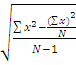  Dimana	: 	SD	: Standar deviasi	 X	: nilai rata-rata	N	: jumlah siswaPerbedaan antara nilai rata-rata pre-test dan nilai rata-rata post-test dihitung dengan menggunakan t-testRumus T-test adalah :		       D	 t = 	Dimana	:	t	: t-testD		: Perbedaan nilai rata-rata ( X2 – X1 )D	: Jumlah perbedaan nilai rata-rata N		 : Jumlah siswae) Perhitungan presentase nilai siswa dengan menggunakan rumus sebagai berikut :P =Dimana :P		= PresentaseFq	= Jumlah jawaban yang benarN		= Jumlah siswa	(Awaluddin, 2013: 37)NoJenis KelaminBanyaknya Siswa1Laki-Laki28  Siswa2Perempuan          8   SiswaJumlahJumlah          36  Siswa